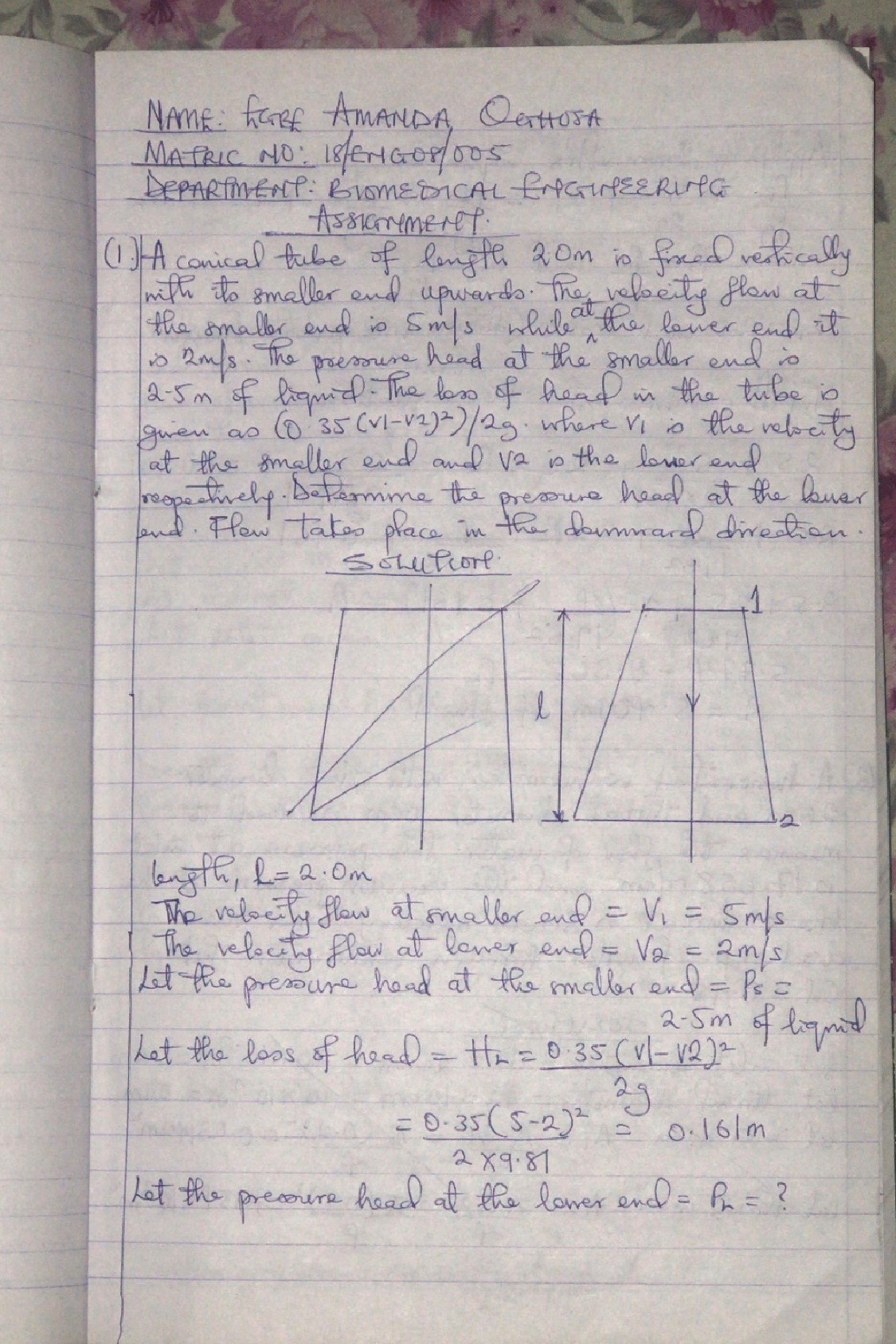 LAWAL ATINUKE HEPHZIBAHCHEMICAL ENGINEERINGENG214 ASSIGNMENT18/ENG01/013一0・3も「=に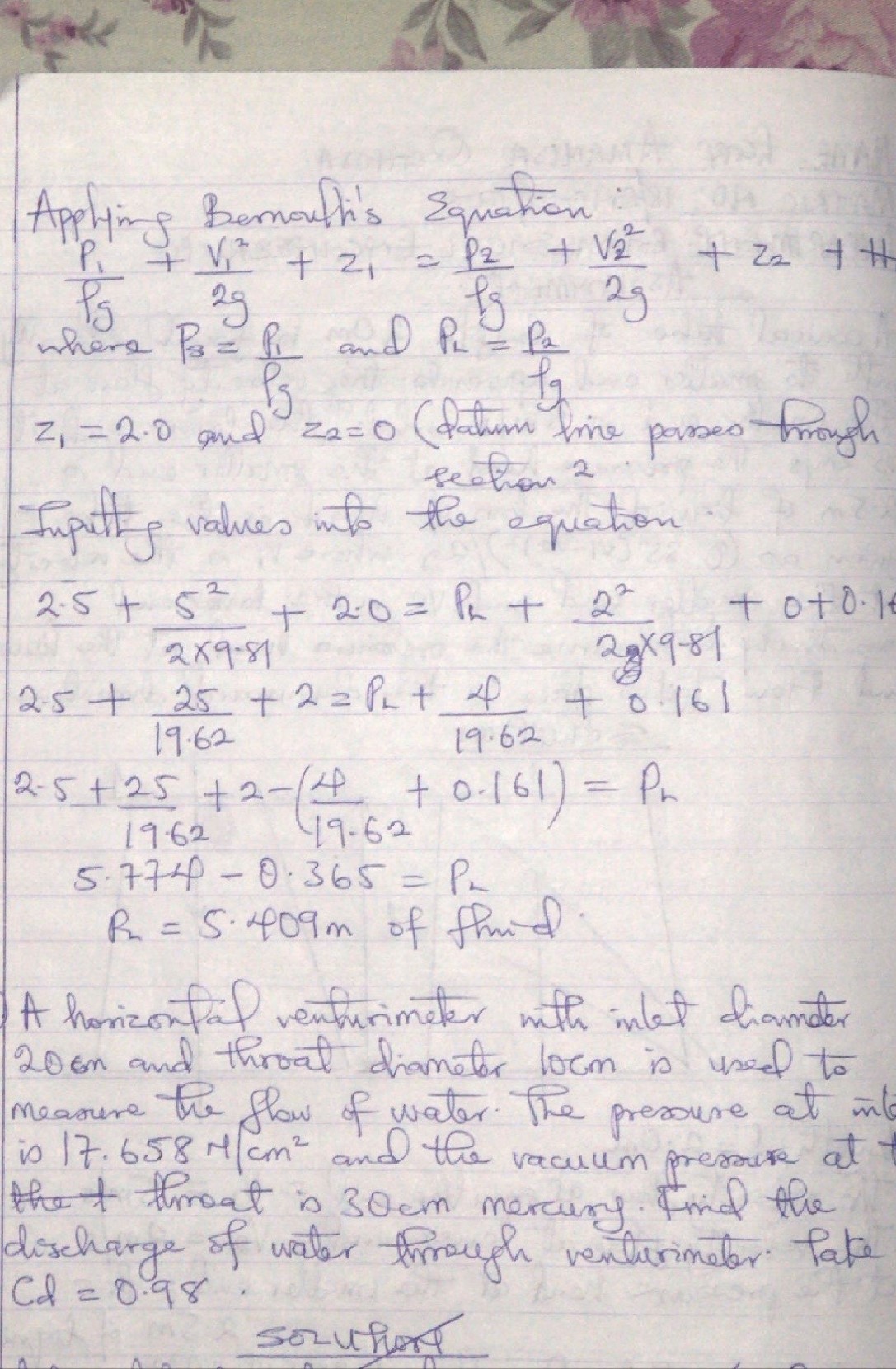 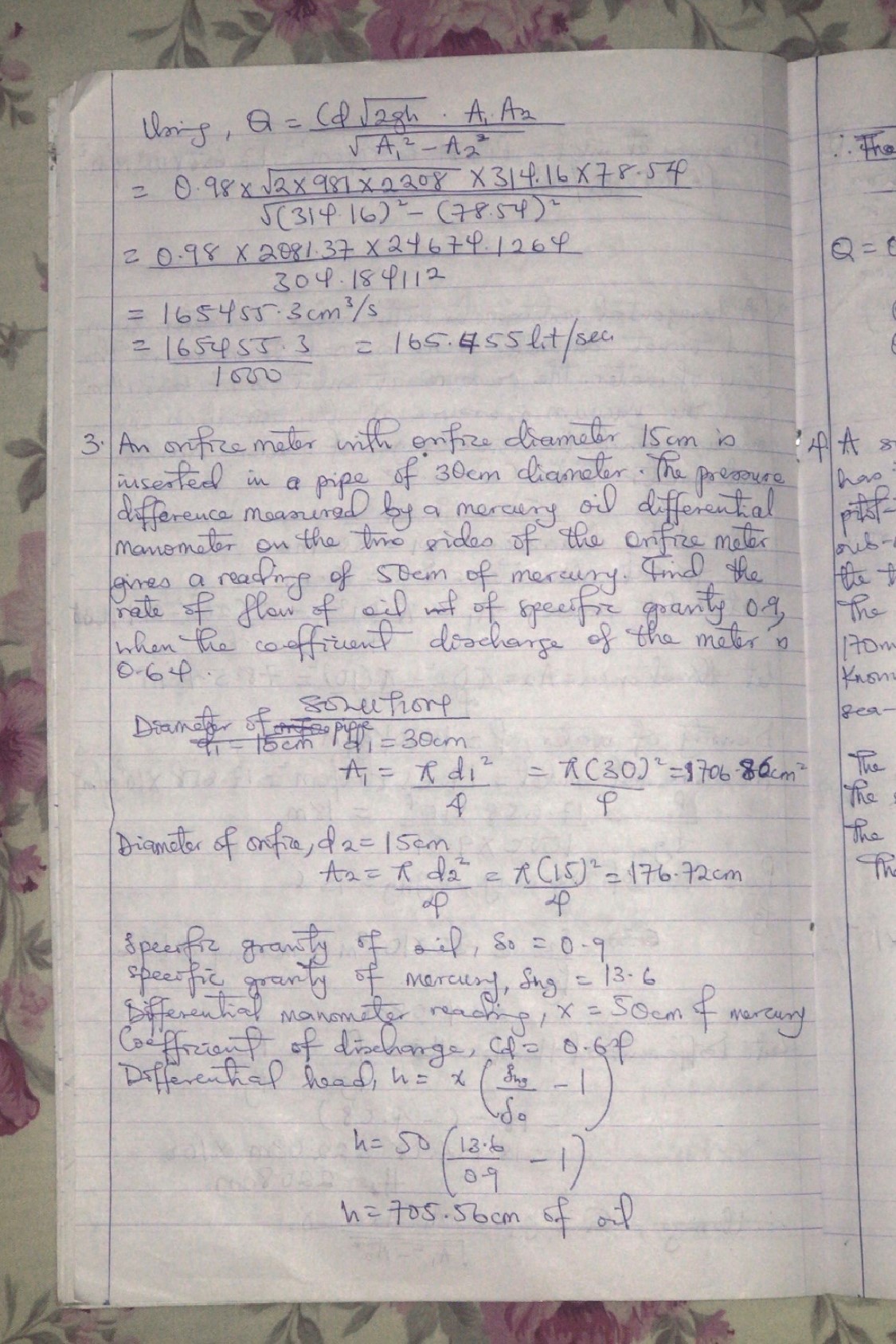 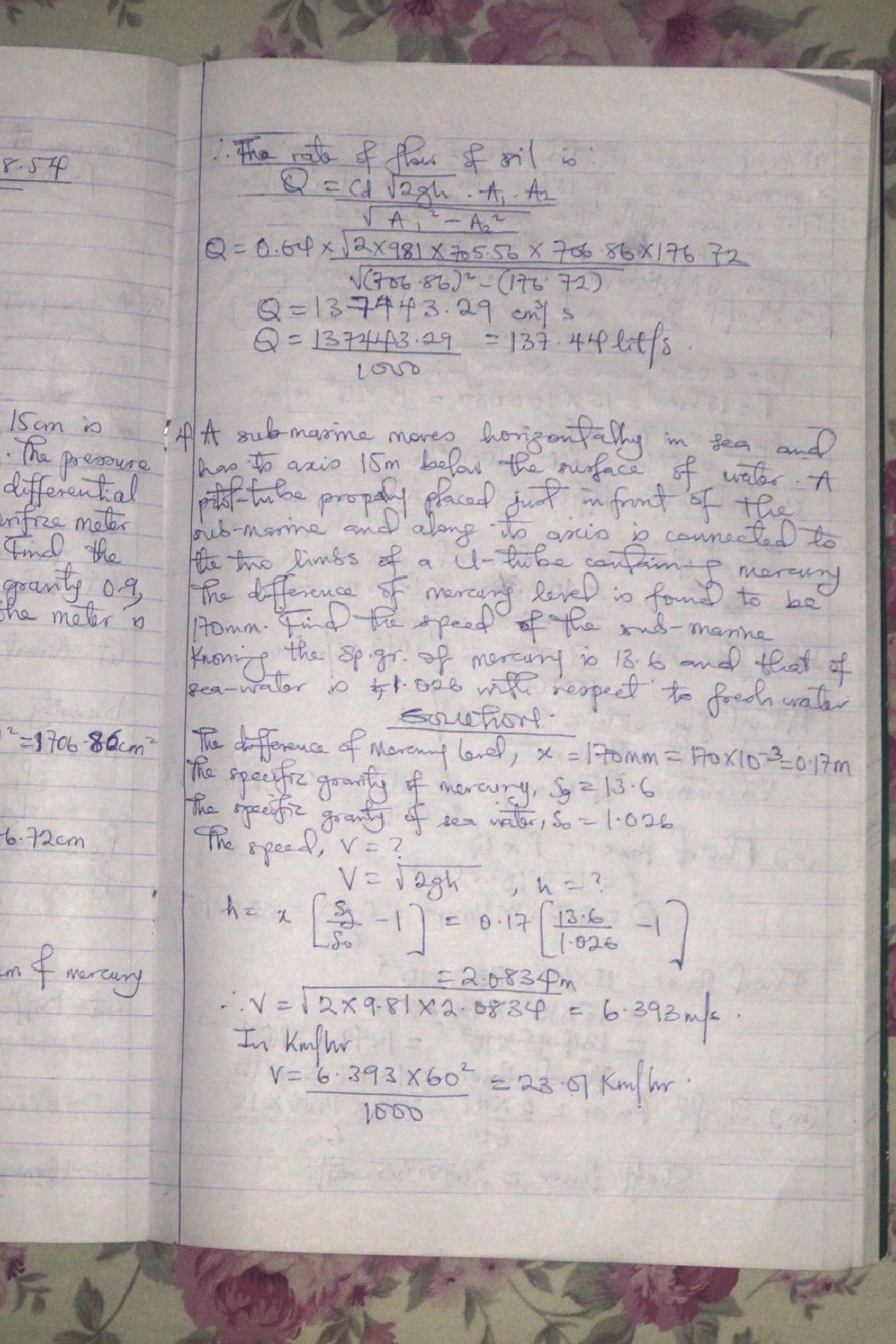 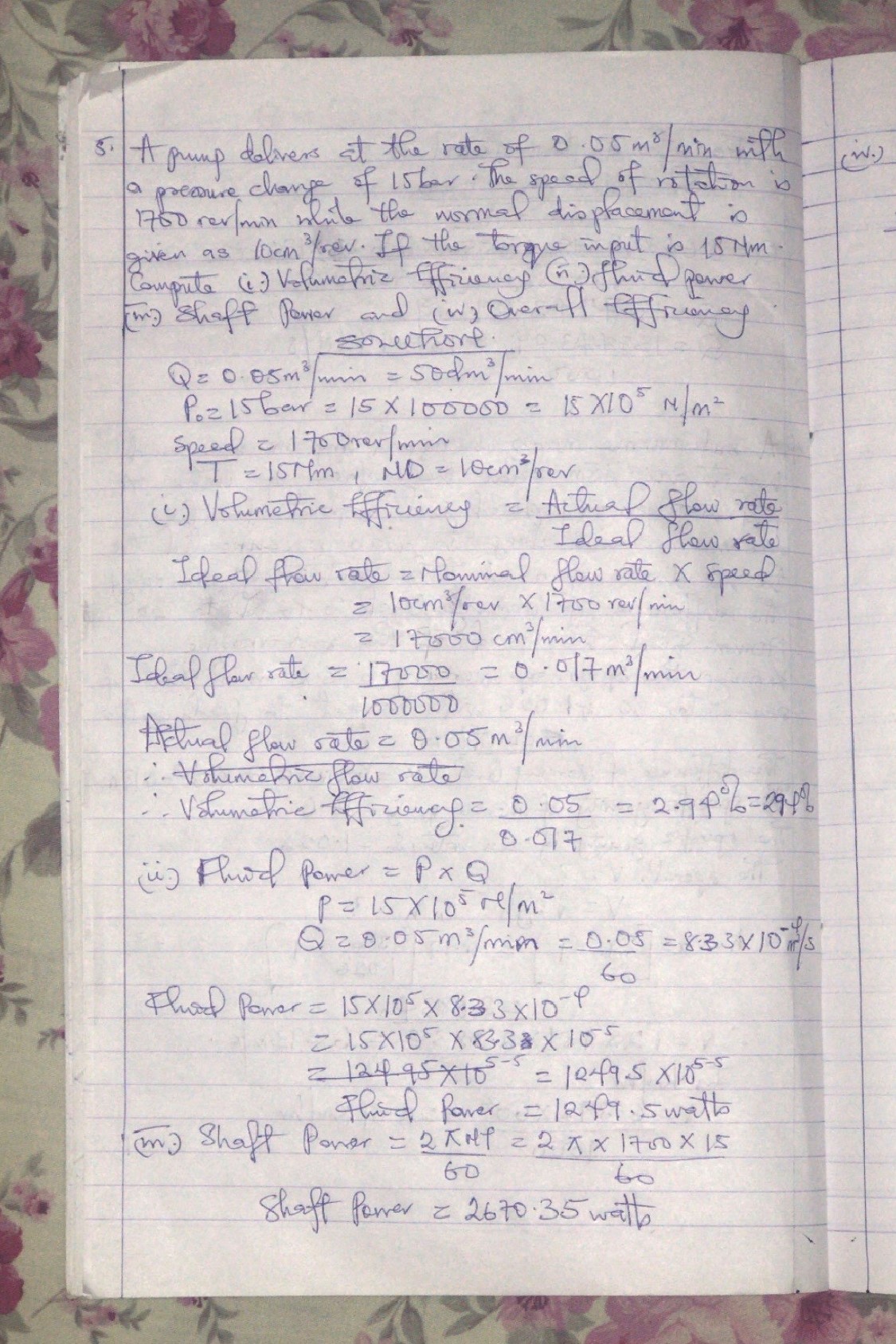 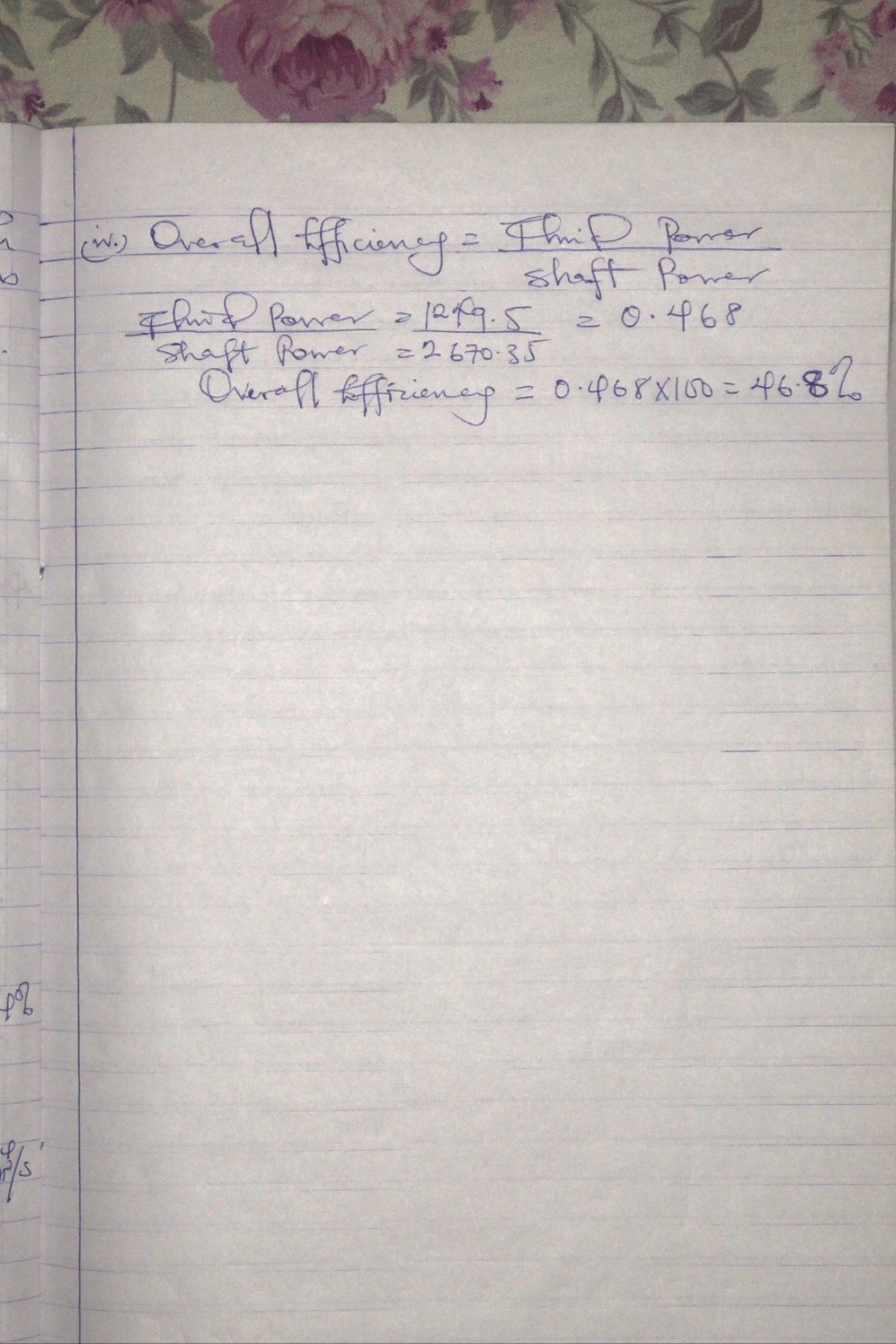 